Министерство науки и высшего образования Российской Федерации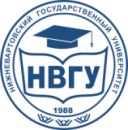 Федеральное государственное бюджетное образовательное учреждение высшего образования«Нижневартовский государственный университет»ПРОРЕКТОР ПО образовательной деятельностиЮридический адрес: ул. Ленина, 56, г. Нижневартовск, Ханты-Мансийский автономный округ–Югра, Россия, 628602Почтовый адрес: ул. Ленина, 56, г. Нижневартовск, Ханты-Мансийский автономный округ–Югра, Россия, 628605тел. (3466) 46-60-11, Е-mail: mag@nvsu.ru________________ № _____________На № ____________ от ____________